ПриложениеЗадание 1 (пример)РЕБЯТА!РАЗГАДАЙТЕ ШИФРОГРАММУ И ВЫ ПОЛУЧИТЕ ПЕРВУЮ ПОДСКАЗКУ, КОТОРАЯ ПОМОЖЕТ ВАМ ОТКРЫТЬ ТАЙНУ ГЕРОЯ БОРОДИНО.УДАЧИ!Задание 3.РЕБЯТА!СОБЕРИТЕ ПАЗЛ И ВЫ ПОЛУЧИТЕ ЧЕТВЁРТУЮ ПОДСКАЗКУ, КОТОРАЯ ПОМОЖЕТ ВАМ ОТКРЫТЬ ТАЙНУ ГЕРОЯ БОРОДИНО.УДАЧИ!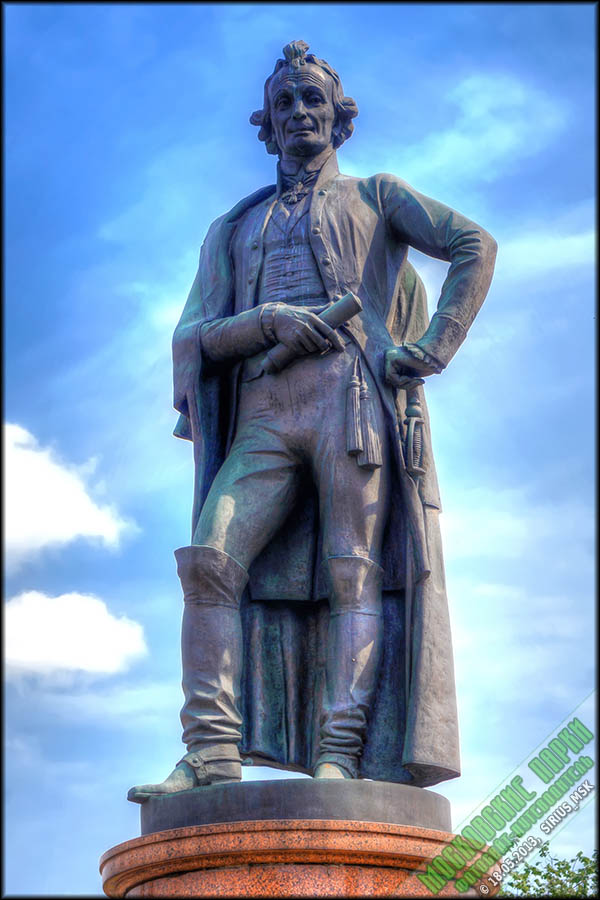 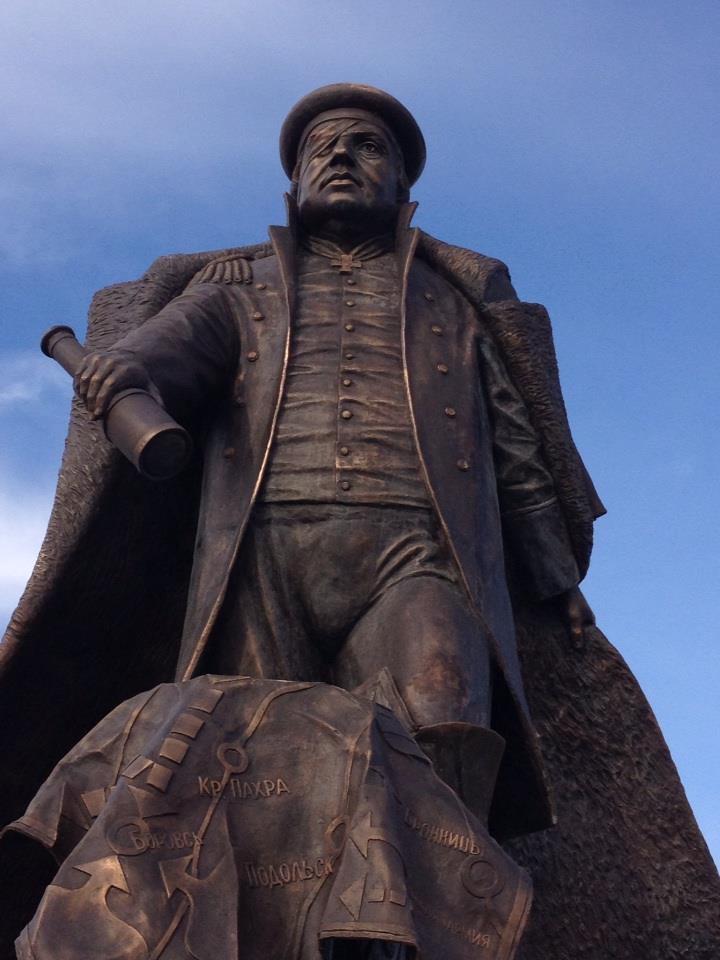 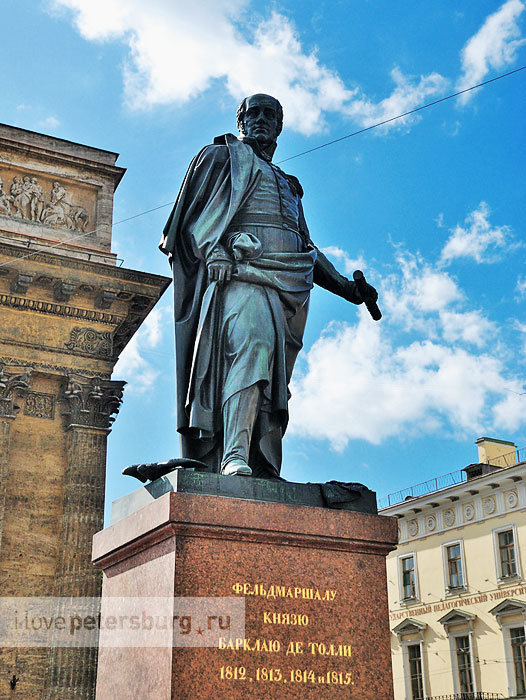 ВАРИАНТЫ ПОРТРЕТА БАГРАТИОНА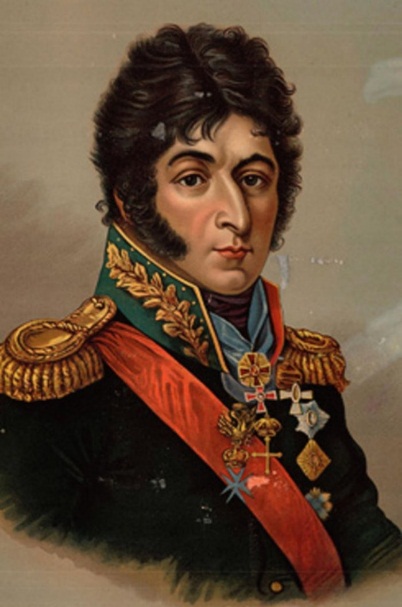 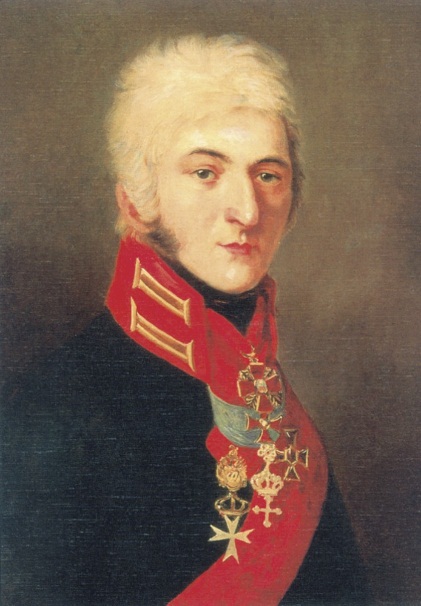 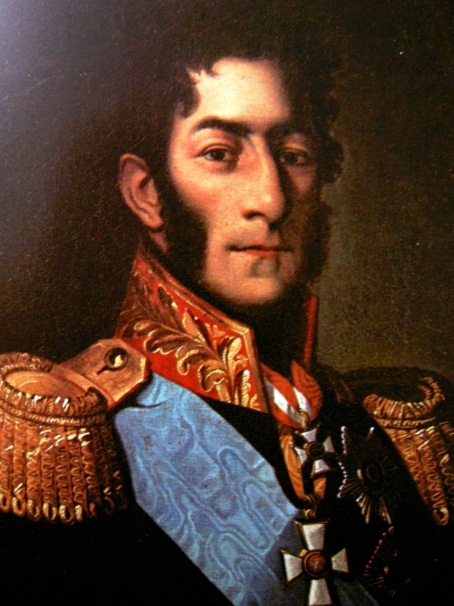 «ПОРТРЕТ ГЕРОЯ»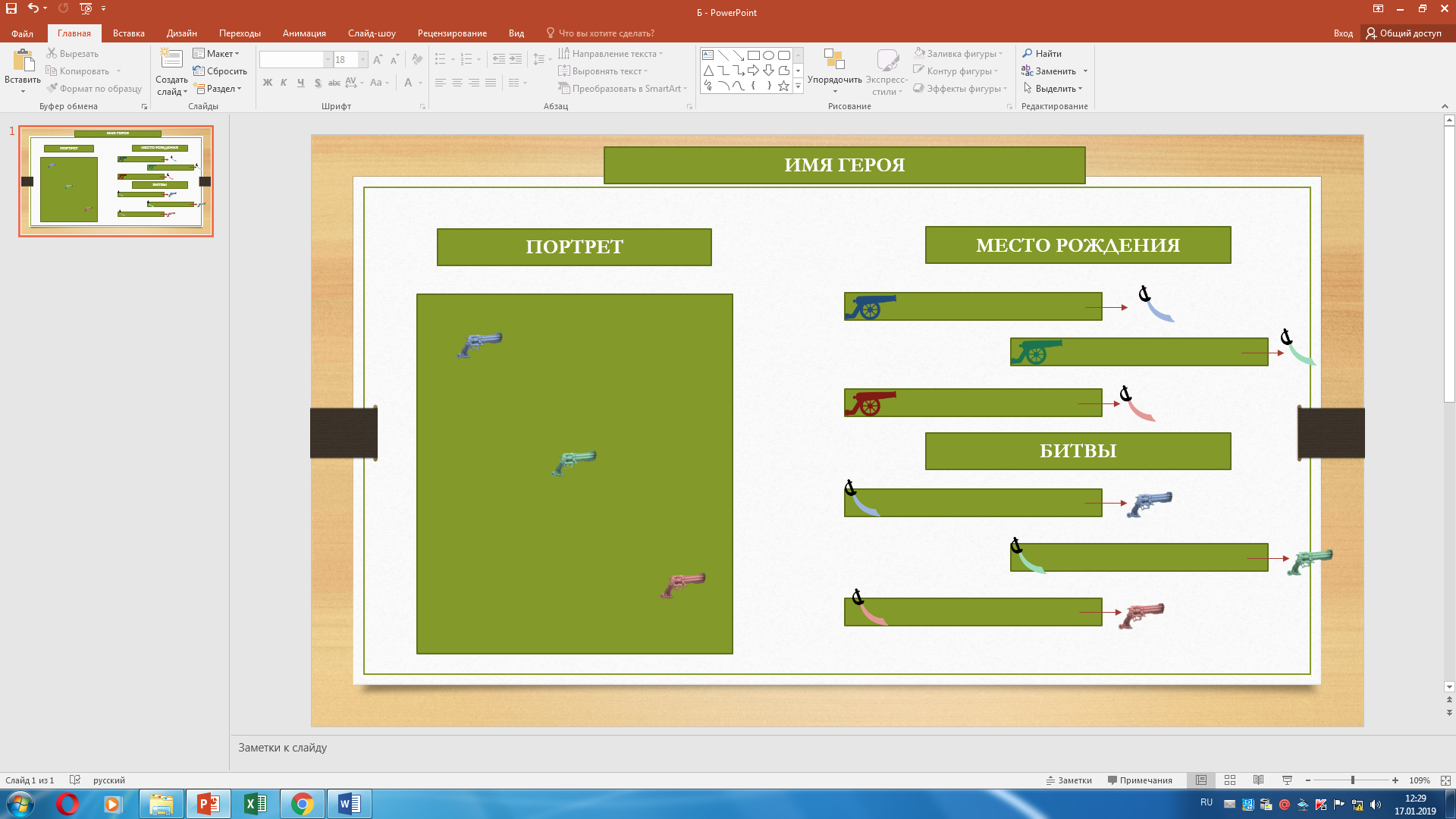 КСЗОУРИЕЛАКБОГДЕЮЖИРМАЗШВСИУЩЗЛЯЛИЯКОФМЗГЧСРТ